Об утверждении административного регламента администрации Алгазинского сельского поселения Вурнарского района Чувашской Республики по предоставлению муниципальной услуги«Выдача решения о согласовании переустройства и (или) перепланировки жилого помещения»В соответствии с Федеральными законами от  29 декабря 2004 года №190-ФЗ «Градостроительный кодекс Российской Федерации»,  06 октября 2003 года № 131-ФЗ «Об общих принципах организации местного самоуправления в Российской Федерации», 02 мая 2006 года № 59-ФЗ «О порядке рассмотрения обращений граждан Российской Федерации», Уставом   Алгазинского сельского поселения Вурнарского района Чувашской Республики, в целях эффективности предоставляемой муниципальной услуги по выдаче разрешения на ввод объекта в эксплуатацию на территории Алгазинского сельского поселения Вурнарского района Чувашской Республики администрация Алгазинского сельского поселения Вурнарского района Чувашской Республики ПОСТАНОВЛЯЕТ:1. Утвердить административный регламент  администрации Алгазинского сельского поселения Вурнарского района Чувашской Республики по предоставлению муниципальной услуги «Выдача решения о согласовании переустройства и (или) перепланировки жилого помещения».2. Данное постановление вступает в силу со дня подписания.Глава Алгазинского сельского поселенияВурнарского района Чувашской Республики	И.А. ИвановТИПОВОЙ АДМИНИСТРАТИВНЫЙ РЕГЛАМЕНТПО ПРЕДОСТАВЛЕНИЮ ОРГАНАМИ МЕСТНОГО САМОУПРАВЛЕНИЯВ ЧУВАШСКОЙ РЕСПУБЛИКЕ МУНИЦИПАЛЬНОЙ УСЛУГИ«ВЫДАЧА РЕШЕНИЯ О СОГЛАСОВАНИИ ПЕРЕУСТРОЙСТВА И (ИЛИ) ПЕРЕПЛАНИРОВКИ ЖИЛОГО ПОМЕЩЕНИЯ»I. Общие положения1.1. Предмет регулирования административного регламентаАдминистративный регламент по предоставлению органами местного самоуправления в Чувашской Республике муниципальной услуги «Выдача решения о согласовании переустройства и (или) перепланировки жилого помещения» (далее соответственно - Административный регламент, муниципальная услуга) определяет сроки и последовательность действий (административных процедур) органов местного самоуправления муниципальных районов и городских округов в Чувашской Республике при выдаче решения о согласовании переустройства и (или) перепланировки жилого помещения.1.2. Круг заявителейЗаявителями на получение муниципальной услуги являются собственники жилых помещений (далее - заявители), либо уполномоченные лица при наличии надлежаще оформленных полномочий для получения муниципальной услуги.1.3. Требования к порядку информирования о предоставлении муниципальной услуги1.3.1. Информация о порядке и сроках предоставления муниципальной услуги является открытой и общедоступной.Информация об адресах, контактных телефонах, адресах электронной почты администраций муниципальных районов, городских округов (далее также - местная администрация, орган местного самоуправления), предоставляющих муниципальную услугу, содержится в приложении № 1 к настоящему Административному регламенту.Сведения о местах нахождения и графиках работы, контактных телефонах, адресах электронной почты органа местного самоуправления, предоставляющего муниципальную услугу, его структурного подразделения, размещаются на информационных стендах в зданиях администраций муниципальных районов, городских округов, в средствах массовой информации (далее - СМИ), на официальных сайтах органов местного самоуправления на Портале органов власти Чувашской Республики в информационно-телекоммуникационной сети «Интернет» (далее - официальный сайт органа местного самоуправления), в федеральной государственной информационной системе «Единый портал государственных и муниципальных услуг (функций)» www.gosuslugi.ru и региональной информационной системе Чувашской Республики «Портал государственных и муниципальных услуг (функций) Чувашской Республики» www.gosuslugi.cap.ru (далее соответственно - Единый портал государственных и муниципальных услуг, Портал государственных и муниципальных услуг).Прием и информирование заинтересованных лиц по вопросам предоставления муниципальной услуги осуществляется структурным подразделением местной администрации (далее также – структурное подразделение).В соответствии с соглашением о взаимодействии между органом местного самоуправления и многофункциональным центром предоставления государственных и муниципальных услуг (далее - соглашение) информацию по вопросам предоставления муниципальной услуги заинтересованные лица могут получить также через многофункциональные центры предоставления государственных и муниципальных услуг (далее - МФЦ).Сведения о местах нахождения МФЦ, контактных телефонах для справок размещаются на информационных стендах в местах предоставления муниципальной услуги, в информационно-телекоммуникационной сети «Интернет».1.3.2. Для получения информации о процедуре предоставления муниципальной услуги заинтересованное лицо вправе обратиться:- в устной форме в местную администрацию или в соответствии с соглашением в МФЦ;- по телефону в местную администрацию или в соответствии с соглашением в МФЦ;- в письменной форме или в форме электронного документа в местную администрацию или в соответствии с соглашением в МФЦ;- через официальный сайт органа местного самоуправления, Единый портал государственных и муниципальных услуг и Портал государственных и муниципальных услуг.Основными требованиями к информированию заинтересованных лиц о процедуре предоставления муниципальной услуги являются:- достоверность и полнота информирования о процедуре;- четкость в изложении информации о процедуре;- наглядность форм предоставляемой информации;- удобство и доступность получения информации о процедуре;- корректность и тактичность в процессе информирования о процедуре.Информирование заинтересованных лиц организуется индивидуально или публично. Форма информирования может быть устной или письменной в зависимости от формы обращения заинтересованных лиц или их уполномоченных представителей.1.3.3. Публичное устное информирование осуществляется с привлечением СМИ.1.3.4. Публичное письменное информирование осуществляется путем публикации информационных материалов в СМИ, размещения на Едином портале государственных и муниципальных услуг, Портале государственных и муниципальных услуг, на официальных сайтах органов местного самоуправления и МФЦ, использования информационных стендов, размещенных в местах предоставления муниципальной услуги.Информационные стенды оборудуются в месте доступном для получения информации. На информационных стендах и на официальном сайте органа местного самоуправления размещается следующая обязательная информация:- полное наименование структурного подразделения местной администрации, предоставляющего муниципальную услугу;- почтовый адрес, адреса электронной почты и официального сайта органа местного самоуправления, контактные телефоны, график работы, фамилии, имена, отчества и должности специалистов, осуществляющих прием и консультирование заинтересованных лиц;- формы и образцы заполнения заявления о предоставлении муниципальной услуги;- рекомендации по заполнению заявления о предоставлении муниципальной услуги;- перечень документов, необходимых для предоставления муниципальной услуги;- порядок предоставления муниципальной услуги, в том числе в электронной форме;- перечень оснований для отказа в предоставлении муниципальной услуги;- извлечения из законодательных и иных нормативных правовых актов, содержащих нормы, регулирующие предоставление муниципальной услуги;- перечень наиболее часто задаваемых заявителями вопросов и ответов на них;- порядок обжалования решений и действий (бездействия) органа местного самоуправления, должностных лиц органа местного самоуправления, муниципальных служащих, предоставляющих муниципальной услугу.Тексты материалов печатаются удобным для чтения шрифтом, без исправлений, наиболее важные места выделяются полужирным шрифтом или подчеркиваются.На Едином портале государственных и муниципальных услуг, Портале государственных и муниципальных услуг размещена следующая информация:наименование муниципальной услуги;уникальный реестровый номер муниципальной услуги и дата размещения сведений о ней в федеральной государственной информационной системе «Федеральный реестр государственных и муниципальных услуг (функций)», в региональной информационной системе Чувашской Республики «Реестр государственных и муниципальных услуг (функций) Чувашской Республики»;наименование органа местного самоуправления, предоставляющего муниципальную услугу;наименование федеральных органов исполнительной власти, органов государственных внебюджетных фондов, органов исполнительной власти Чувашской Республики, органов местного самоуправления, учреждений (организаций), участвующих в предоставлении муниципальной услуги;перечень нормативных правовых актов, непосредственно регулирующих предоставление муниципальной услуги;способы предоставления муниципальной услуги;описание результата предоставления муниципальной услуги;категория заявителей, которым предоставляется муниципальная услуга;сведения о местах, в которых можно получить информацию о правилах предоставления муниципальной услуги, в том числе телефоны центра телефонного обслуживания граждан и организаций;срок предоставления муниципальной услуги (в том числе с учетом необходимости обращения в органы, учреждения и организации, участвующие в предоставлении муниципальной услуги) и срок выдачи (направления) документов, являющихся результатом предоставления услуги;срок, в течение которого заявление о предоставлении муниципальной услуги должно быть зарегистрировано;максимальный срок ожидания в очереди при подаче заявления о предоставлении муниципальной услуги лично;основания для отказа в предоставлении муниципальной услуги;документы, подлежащие обязательному представлению заявителем для получения муниципальной услуги, способы получения этих документов заявителем и порядок их представления с указанием услуг, в результате предоставления которых могут быть получены такие документы;документы, необходимые для предоставления муниципальной услуги и находящиеся в распоряжении федеральных органов исполнительной власти, органов государственных внебюджетных фондов, органов исполнительной власти Чувашской Республики, органов местного самоуправления, участвующих в предоставлении муниципальной услуги, которые заявитель вправе представить для получения муниципальной услуги по собственной инициативе, способы получения этих документов заявителем и порядок их представления с указанием услуг, в результате предоставления которых могут быть получены такие документы;формы заявлений о предоставлении муниципальной услуги и иных документов, заполнение которых заявителем необходимо для обращения за получением муниципальной услуги в электронной форме;сведения о безвозмездности предоставления муниципальной услуги;сведения о допустимости (возможности) и порядке досудебного (внесудебного) обжалования решений и действий (бездействия) органа местного самоуправления, предоставляющего муниципальную услугу.информация о внутриведомственных и межведомственных административных процедурах, подлежащих выполнению органом, предоставляющим муниципальную услугу, в том числе информацию о промежуточных и окончательных сроках таких административных процедур.1.3.5. Индивидуальное устное информирование о порядке предоставления муниципальной услуги осуществляется специалистом местной администрации либо в соответствии с соглашением специалистом МФЦ при обращении заявителей за информацией:- лично;- по телефону.Специалист, осуществляющий индивидуальное устное информирование, при обращении заинтересованного лица (по телефону или лично) должен подробно и в вежливой (корректной) форме информировать заинтересованных лиц по интересующим их вопросам. Устное информирование о порядке предоставления муниципальной услуги должно проводиться с использованием официально-делового стиля речи. Во время разговора необходимо произносить слова четко, избегать «параллельных разговоров» с окружающими людьми.Специалист, осуществляющий индивидуальное устное информирование, должен корректно и внимательно относиться к заинтересованным лицам, не унижая их чести и достоинства. Консультирование должно проводиться без больших пауз, лишних слов и эмоций.Специалист, осуществляющий устное информирование, не вправе осуществлять консультирование заинтересованного лица, выходящее за рамки стандартных процедур и условий предоставления муниципальной услуги.Специалист, осуществляющий устное информирование о порядке предоставления муниципальной услуги, должен принять все необходимые меры для полного и оперативного ответа на поставленные вопросы, в том числе с привлечением других должностных лиц. Время ожидания заинтересованных лиц при индивидуальном устном информировании не должно превышать 15 минут. Индивидуальное устное информирование осуществляется не более 15 минут.Разъяснения даются своевременно, должны обладать достаточной полнотой, актуальностью и достоверностью и, в зависимости от формы изложения вопроса, могут даваться в устной и/или письменной форме.В случае если изложенные в устном обращении заинтересованного лица факты и обстоятельства являются очевидными и не требуют дополнительной проверки, ответ на обращение с согласия заинтересованного лица может быть дан специалистом устно в ходе личного приема, о чем делается запись в карточке личного приема. В остальных случаях дается письменный ответ по существу поставленных в обращении вопросов.1.3.6. Индивидуальное письменное информирование о порядке предоставления муниципальной услуги при обращении заинтересованных лиц осуществляется путем направления ответов почтовым отправлением либо посредством электронной почты.Ответы на письменные обращения заинтересованных лиц направляются в письменном виде и должны содержать ответы на поставленные вопросы, фамилию, инициалы и номер телефона исполнителя.Ответ на обращение, поступившее в форме электронного документа, направляется заинтересованному лицу в форме электронного документа по адресу электронной почты, указанному в обращении, или в письменной форме по почтовому адресу, указанному в обращении.Ответ на обращение направляется заинтересованному лицу в течение 30 дней со дня его регистрации.II. Стандарт предоставления муниципальной услуги2.1. Наименование муниципальной услугиВыдача решения о согласовании переустройства и (или) перепланировки жилого помещения.2.2. Наименование органа местного самоуправления, предоставляющего муниципальную услугуМуниципальная услуга предоставляется органами местного самоуправления муниципальных районов, городских округов в Чувашской Республике и осуществляется через структурное подразделение, а также МФЦ (в части приема документов, необходимых для предоставления муниципальной услуги, и выдачи результатов предоставления муниципальной услуги при указании заявителями способа получения результата предоставления муниципальной услуги - в МФЦ).При предоставлении муниципальной услуги органы местного самоуправления взаимодействуют с:Государственной жилищной инспекцией Чувашской Республики;Управлением Федеральной службы государственной регистрации, кадастра и картографии по Чувашской Республике;управлением Государственного пожарного надзора Главного управления МЧС России по Чувашской Республике;Министерством культуры, по делам национальностей и архивного дела Чувашской Республики.Структурное подразделение не вправе требовать от заявителя осуществления действий, в том числе согласований, необходимых для получения муниципальной услуги и связанных с обращением в иные государственной органы, органы местного самоуправления, организации, за исключением получения услуг и получения документов и информации, предоставляемых в результате предоставления таких услуг, включенных в перечень услуг, которые являются необходимыми и обязательными для предоставления муниципальных услуг, утвержденный нормативным правовым актом представительного органа местного самоуправления.2.3. Описание результата предоставления муниципальной услугиРезультатом предоставления муниципальной услуги является:- в случае принятия решения о выдаче решения о согласовании переустройства и (или) перепланировки жилого помещения - выдача (направление) решения местной администрации о согласовании переустройства и (или) перепланировки жилого помещения (далее также - постановление) (оригинал 1 экз.);- в случае принятия решения об отказе в выдаче решения о согласовании переустройства и (или) перепланировки жилого помещения - выдача (направление) письменного уведомления местной администрации об отказе в выдаче решения местной администрации о согласовании переустройства и (или) перепланировки жилого помещения (далее также - уведомление) (оригинал 1 экз.).2.4. Срок предоставления муниципальной услугиМуниципальная услуга предоставляется не позднее чем через сорок пять календарных дней со дня подачи заявления.Датой обращения заявителя считается дата регистрации заявления о выдаче решения местной администрации о согласовании переустройства и (или) перепланировки жилого помещения.2.5. Перечень нормативных правовых актов, регулирующих отношения, возникающие в связи с предоставлением муниципальной услуги, с указанием их реквизитов и источников официального опубликованияПредоставление муниципальной услуги осуществляется в соответствии с:Конституцией Российской Федерации («Российская газета» от 25 декабря 1993 г. № 237) <*>;Жилищным кодексом Российской Федерации от 29 декабря 2004 г. № 188-ФЗ (Российская газета от 12 января 2005 г. № 1) <*>;Градостроительным кодексом Российской Федерации от 29 декабря 2004 г. № 190-ФЗ («Российская газета» от 30 декабря 2004 г. № 290) <*>;Федеральным законом от 29 декабря 2004 г. № 189-ФЗ «О введении в действие Жилищного кодекса Российской Федерации» («Российская газета» от 12 января 2005 г. № 1, «Парламентская газета» от 15 января 2005 г. № 7-8, Собрание законодательства Российской Федерации от 3 января 2005 г. № 1 (часть I) ст. 5) <*>;Федеральным законом от 29 декабря 2004 г. № 191-ФЗ «О введении в действие Градостроительного кодекса Российской Федерации» («Российская газета» от 30 декабря 2004 г. № 290) <*>;;Федеральным законом от 6 октября 2003 г. № 131-ФЗ «Об общих принципах организации местного самоуправления в Российской Федерации» («Российская газета» от 8 октября 2003 г. № 202, «Парламентская газета» от 8 октября 2003 г. № 186, Собрание законодательства Российской Федерации от 6 октября 2003 г. № 40 ст. 3822) <*>;;Федеральным законом от 2 мая 2006 г. № 59-ФЗ «О порядке рассмотрения обращений граждан Российской Федерации» («Парламентская газета» от 11 мая 2006 г. № 70-71, «Российская газета» от 5 мая 2006 г. № 95, Собрание законодательства Российской Федерации от 8 мая 2006 г. № 19 ст. 2060) <*>;Федеральным законом от 27 июля 2010 г. № 210-ФЗ «Об организации предоставления государственных и муниципальных услуг» («Российская газета» от 30 июля 2010 г. № 168) <*>;постановлением Правительства Российской Федерации от 28 апреля 2005 г. № 266 «Об утверждении формы заявления о переустройстве и (или) перепланировке жилого помещения и форма документа, подтверждающего принятие решения о согласовании переустройства и (или) перепланировки жилого помещения (текст постановления опубликован в «Российской газете» от 6 мая 2005 г. № 95, в Собрании законодательства Российской Федерации от 9 мая 2005 г. № 19 ст. 1812) <*>;постановлением Государственного комитета Российской Федерации по строительству и жилищно-коммунальному комплексу от 27 сентября 2003 г. № 170 «Об утверждении правил и норм технической эксплуатации жилищного фонда» <*>;Конституцией Чувашской Республики, принятой 30 ноября 2000 года (газета «Республика» от 9 декабря 2000 г. № 52 (225), газета «Хыпар» (на чувашском языке) от 9 декабря 2000 г. № 224 (23144) <*>.____________________<*> приведен источник официального опубликования в первой редакции нормативного правового акта.2.6. Исчерпывающий перечень документов, необходимых в соответствии с нормативными правовыми актами Российской Федерации и Чувашской Республики для предоставления муниципальной услуги, подлежащих представлению заявителем, способы их получения заявителем, в том числе в электронной форме, порядок их представленияДля принятия структурным подразделением решения о выдаче решения о согласовании переустройства и (или) перепланировки жилого помещения необходимы следующие документы, представляемые заявителем (заявителями) в подлинниках или в копиях с предъявлением оригинала лично в структурное подразделение муниципального образования, либо в электронной форме через Единый портал государственных и муниципальных услуг или Портал государственных и муниципальных услуг, либо через МФЦ:1) заявление о выдаче решения о согласовании переустройства и (или) перепланировки жилого помещения (далее также – заявление), по форме, утвержденной постановлением Правительства Российской Федерации от 28 апреля 2005 г. № 266, согласно приложению № 2 к Административному регламенту;2) правоустанавливающие документы на переустраиваемое и (или) перепланируемое жилое (нежилое) помещение (подлинники или засвидетельствованные в нотариальном порядке копии) (в случае если право на переводимое помещение не зарегистрировано в Едином государственном реестре прав на недвижимое имущество и сделок с ним);3) подготовленный и оформленный в установленном порядке проект переустройства и (или) перепланировки переустраиваемого и (или) перепланируемого жилого (нежилого) помещения;4) согласие в письменной форме всех членов семьи нанимателя (в том числе временно отсутствующих членов семьи нанимателя), занимающих переустраиваемое и (или) перепланируемое жилое помещение на основании договора социального найма (в случае, если заявителем является уполномоченный наймодателем на представление предусмотренных настоящим пунктом документов наниматель переустраиваемого и (или) перепланируемого жилого помещения по договору социального найма).Специалист уполномоченного структурного подразделения снимает копии указанных документов и делает на них отметку о соответствии подлинным экземплярам, заверяет своей подписью.2.7. Исчерпывающий перечень документов, необходимых в соответствии с нормативными правовыми актами Российской Федерации и нормативными правовыми актами Чувашской Республики для предоставления муниципальной услуги, которые находятся в распоряжении государственных органов, органов местного самоуправления и иных органов, участвующих в предоставлении муниципальной услуги, и которые заявитель вправе представить самостоятельно, а также способы их получения заявителями, в том числе в электронной форме, порядок их представленияВ порядке межведомственного электронного взаимодействия структурное подразделение запрашивает:1) правоустанавливающие документы на переустраиваемое и (или) перепланируемое жилое (нежилое) помещение (подлинники или засвидетельствованные в нотариальном порядке копии), в случае если право на переводимое помещение зарегистрировано в Едином государственном реестре прав на недвижимое имущество и сделок с ним;2) технический паспорт переустраиваемого и (или) перепланируемого жилого (нежилого) помещения;3) заключение органа по охране памятников архитектуры, истории и культуры о допустимости проведения переустройства и (или) перепланировки жилого (нежилого) помещения, если такое жилое помещение или дом, в котором оно находится, является памятником архитектуры, истории или культуры (документ предоставляется в рамках межведомственного и межуровневого взаимодействия).Заявитель вправе представить указанные документы по собственной инициативе. Непредставление указанных документов заявителем не может служить основание для отказа в предоставлении муниципальной услуги.2.8. Указание на запрет требовать от заявителяВ соответствии с требованиями пунктов 1, 2 части 1 статьи 7 Федерального закона № 210-ФЗ при предоставлении муниципальной услуги структурное подразделение не вправе требовать от заявителя:- представления документов и информации или осуществления действий, представление или осуществление которых не предусмотрено нормативными правовыми актами, регулирующими отношения, возникающие в связи с предоставлением муниципальной услуги;- представления документов и информации, в том числе подтверждающих внесение заявителем платы за предоставление государственных и муниципальных услуг, которые находятся в распоряжении органов, предоставляющих государственные услуги, органов, предоставляющих муниципальные услуги, иных государственных органов, органов местного самоуправления либо подведомственных государственным органам или органам местного самоуправления организаций, участвующих в предоставлении предусмотренных частью 1 статьи 1 Федерального закона № 210-ФЗ государственных и муниципальных услуг, в соответствии с нормативными правовыми актами Российской Федерации, нормативными правовыми актами Чувашской Республики, муниципальными правовыми актами, за исключением документов, включенных в определенный частью 6 статьи 7 Федерального закона № 210-ФЗ перечень документов. Заявитель вправе представить указанные документы и информацию в орган, предоставляющий муниципальную услугу, по собственной инициативе.2.9. Исчерпывающий перечень оснований для отказа в приеме документов, необходимых для предоставления муниципальной услугиОснований для отказа в приеме документов, необходимых для предоставления муниципальной услуги, не предусмотрено.2.10. Исчерпывающий перечень оснований для приостановления или отказа в предоставлении муниципальной услугиОснования для приостановления предоставления муниципальной услуги не предусмотрены.Основаниями для отказа в предоставлении муниципальной услуги являются:1) представление неполного пакета документов, указанных в подразделе 2.6 раздела II настоящего Административного регламента;2) несоответствие проекта переустройства и (или) перепланировки жилого помещения требованиям законодательства;3) поступление в орган, осуществляющий согласование, ответа органа государственной власти, органа местного самоуправления либо подведомственной органу государственной власти или органу местного самоуправления организации на межведомственный запрос, свидетельствующего об отсутствии документа и (или) информации, необходимых для проведения переустройства и (или) перепланировки жилого помещения в соответствии с частью 2.1 статьи 26 Жилищного кодекса Российской Федерации, если соответствующий документ не предоставлен заявителем по собственной инициативе. Отказ в согласовании переустройства и (или) перепланировки жилого помещения по указанному основанию допускается в случае, если орган, осуществляющий согласование, после получения такого ответа уведомил заявителя о его получении, предложил заявителю предоставить документ и (или) информацию, необходимые для проведения переустройства и (или) перепланировки жилого помещения в соответствии с частью 2.1 статьи 26 Жилищного кодекса Российской Федерации, но не получил от заявителя такие документы и (или) информацию в течение пятнадцати рабочих дней со дня направления уведомления;4) представления документов в ненадлежащий орган.Решение об отказе в согласовании переустройства и (или) перепланировки жилого помещения должно содержать основания отказа с обязательной ссылкой на нарушения, предусмотренные настоящим подразделом Административного регламента.2.11. Перечень услуг, которые являются необходимыми и обязательными для предоставления муниципальной услуги, в том числе сведения о документе (документах), выдаваемом (выдаваемых) организациями, участвующими в предоставлении муниципальной услугиПри предоставлении муниципальной услуги оказание иных услуг, необходимых и обязательных для предоставления муниципальной услуги, а также участие иных организаций в предоставлении муниципальной услуги не предусмотрено.2.12. Порядок, размер и основания взимания государственной пошлины или иной платы, взимаемой за предоставление муниципальной услугиПредоставление муниципальной услуги осуществляется без взимания государственной пошлины или иной платы.2.13. Порядок, размер и основания взимания платы за предоставление услуг, которые являются необходимыми и обязательными для предоставления муниципальной услуги, включая информацию о методике расчета размера такой платыПлата за предоставление услуг, которые являются необходимыми и обязательными для предоставления муниципальной услуги, не взимается.2.14. Максимальный срок ожидания в очереди при подаче запроса о предоставлении муниципальной услуги и при получении результата предоставления муниципальной услугиВремя ожидания в очереди заявителя при подаче заявления и документов к нему и при получении результата предоставления муниципальной услуги не должно превышать 15 минут.2.15. Срок и порядок регистрации заявления, в том числе в электронной формеЗаявление регистрируется в день поступления:- в журнале входящей документации в структурном подразделении местной администрации путем присвоения входящего номера и даты поступления документа в течение 1 рабочего дня с даты поступления;- в системе электронного документооборота (далее - СЭД) с присвоением статуса «зарегистрировано» в течение 1 рабочего дня с даты поступления.2.16. Требования к помещениям, в которых предоставляется муниципальная услуга, к месту ожидания и приема заявителей, размещению и оформлению визуальной, текстовой информации о порядке предоставления муниципальной услуги, в том числе к обеспечению доступности для инвалидов указанных объектов в соответствии с законодательством Российской Федерации о социальной защите инвалидовВ помещении, в котором предоставляется муниципальная услуга, создаются условия для беспрепятственного доступа в него инвалидов в соответствии с законодательством Российской Федерации о социальной защите инвалидов. В местах предоставления муниципальной услуги предусматривается оборудование посадочных мест, создание условий для обслуживания маломобильных групп населения, в том числе оборудование пандусов, наличие удобной офисной мебели.Помещения для предоставления муниципальной услуги снабжаются соответствующими табличками с указанием номера кабинета, названия соответствующего структурного подразделения, фамилий, имен, отчеств, должностей специалистов, предоставляющих муниципальную услугу. Каждое помещение для предоставления муниципальной услуги оснащается телефоном, компьютером и принтером.Для ожидания приема гражданам отводятся места, оборудованные стульями, столами (стойками), письменными принадлежностями для возможности оформления документов.Для свободного получения информации о фамилиях, именах, отчествах и должностях специалистов, предоставляющих муниципальную услугу, указанные должностные лица обеспечиваются личными нагрудными идентификационными карточками с указанием фамилии, имени, отчества и должности, крепящимися с помощью зажимов к одежде, либо настольными табличками аналогичного содержания.Специалист, предоставляющий муниципальную услугу, обязан предложить заявителю воспользоваться стулом, находящимся рядом с рабочим местом данного специалиста.Визуальная, текстовая информация о порядке предоставления муниципальной услуги размещается на информационном стенде местной администрации, на официальном сайте органа местного самоуправления, на Едином портале государственных и муниципальных услуг и на Портале государственных и муниципальных услуг.Оформление визуальной, текстовой информации о порядке предоставления муниципальной услуги должно соответствовать оптимальному зрительному восприятию этой информации.Информационные стенды оборудуются в доступном для заявителей помещении местной администрации.2.17. Показатели доступности и качества муниципальной услугиПоказателями доступности муниципальной услуги являются:- обеспечение информирования о работе структурного подразделения местной администрации и предоставляемой муниципальной услуге (размещение информации на Едином портале государственных и муниципальных услуг и Портале государственных и муниципальных услуг);- ясность и качество информации, объясняющей порядок и условия предоставления муниципальной услуги (включая необходимые документы), информация о правах заявителя;- условия доступа к территории, зданию местной администрации (территориальная доступность, обеспечение пешеходной доступности (не более 10 минут пешком) от остановок общественного транспорта к зданию местной администрации, наличие необходимого количества парковочных мест);- обеспечение свободного доступа в здание местной администрации.Показателями качества муниципальной услуги являются:- комфортность ожидания и получения муниципальной услуги (оснащенные места ожидания, соответствие помещений санитарно-гигиеническим требованиям (освещенность, просторность, отопление и чистота воздуха), эстетическое оформление помещений);- компетентность специалистов, предоставляющих муниципальную услугу, в вопросах предоставления муниципальной услуги;- культура обслуживания (вежливость, тактичность, внимательность и готовность оказать эффективную помощь заявителю при возникновении трудностей);- строгое соблюдение стандарта и порядка предоставления муниципальной услуги;- эффективность и своевременность рассмотрения поступивших обращений по вопросам предоставления муниципальной услуги;- отсутствие жалоб.Специалист местной администрации, предоставляющий муниципальную услугу:обеспечивает объективное, всестороннее и своевременное рассмотрение заявления;запрашивает, в том числе в электронной форме, необходимые для рассмотрения заявления документы и материалы в других государственных органах, органах местного самоуправления и у иных должностных лиц;принимает меры, направленные на восстановление или защиту нарушенных прав, свобод и законных интересов гражданина.При рассмотрении заявления специалист местной администрации, предоставляющий муниципальную услугу, не вправе:искажать положения нормативных правовых актов;предоставлять сведения, составляющие государственную или иную охраняемую федеральным законом тайну, или сведения конфиденциального характера;давать правовую оценку любых обстоятельств и событий, в том числе решений, действий (бездействия) государственных органов, органов местного самоуправления или должностных лиц;вносить изменения и дополнения в любые представленные заявителем документы;совершать на документах заявителей распорядительные надписи, давать указания государственным органам, органам местного самоуправления или должностным лицам или каким-либо иным способом влиять на последующие решения государственных органов, органов местного самоуправления или должностных лиц при осуществлении возложенных на них функций.2.18. Иные требования, в том числе учитывающие особенности предоставления муниципальной услуги в многофункциональных центрах предоставления государственных и муниципальных услуг и особенности предоставления муниципальной услуги в электронной форме2.18.1. Предоставление муниципальной услуги в электронной форме осуществляется на базе информационных систем, включая государственные информационные системы, составляющие информационно-технологическую и коммуникационную инфраструктуру.При предоставлении муниципальной услуги в электронной форме осуществляются:1) предоставление в установленном порядке информации и обеспечение доступа заявителей к сведениям о муниципальной услуге;2) подача запроса и иных документов, необходимых для предоставления муниципальной услуги, и прием такого запроса и документов с использованием информационно-технологической и коммуникационной инфраструктуры, в том числе Единого портала государственных и муниципальных услуг и Портала государственных и муниципальных услуг;3) получение сведений о ходе выполнения запроса о предоставлении муниципальной услуги;4) взаимодействие органов, предоставляющих муниципальные услуги, иных государственных органов, организаций, участвующих в предоставлении муниципальных услуг;5) получение результата предоставления муниципальной услуги, если иное не установлено федеральным законом;6) иные действия, необходимые для предоставления муниципальной услуги.2.18.2. Особенности предоставления муниципальной услуги в МФЦМуниципальная услуга предоставляется в МФЦ в соответствии с соглашением.В соответствии с соглашением МФЦ осуществляет:взаимодействие с органом местного самоуправления, предоставляющим муниципальную услугу;информирование заявителей по вопросам предоставления муниципальной услуги;прием и выдачу документов, необходимых для предоставления муниципальной услуги;обработку персональных данных, связанных с предоставлением муниципальной услуги.Прием и выдачу документов, необходимых для предоставления муниципальной услуги, осуществляют специалисты МФЦ в соответствии с графиком работы МФЦ.При обращении заявителя за предоставлением муниципальной услуги в МФЦ при наличии указания заявителя на получение результата предоставления муниципальной услуги через МФЦ специалист местной администрации, предоставляющий муниципальную услугу, направляет необходимые документы в МФЦ для их последующей выдачи заявителю.МФЦ несет ответственность за невыполнение или ненадлежащее выполнение обязательств по соглашению в соответствии с условиями указанного соглашения в порядке, установленном законодательством Российской Федерации.III. Состав, последовательность и сроки выполненияадминистративных процедур (действий), требования к порядкуих выполнения, в том числе особенности выполненияадминистративных процедур в электронной форме,а также особенности выполнения административных процедурв многофункциональных центрах предоставления государственных и муниципальных услуг3.1. Описание последовательности действий при предоставлении муниципальной услугиПредоставление муниципальной услуги включает в себя следующие административные процедуры:- прием заявления и документов, необходимых для выдачи решения о согласовании переустройства и (или) перепланировки жилого помещения;- формирование и направление запросов в органы (организации), участвующие в предоставлении муниципальной услуги;- рассмотрение принятых документов, необходимых для выдачи решения о согласовании переустройства и (или) перепланировки жилого помещения;- письменное уведомление об отказе в выдаче решения о согласовании переустройства и (или) перепланировки жилого помещения;- подготовка и выдача решения о согласовании переустройства и (или) перепланировки жилого помещения;- завершение переустройства и (или) перепланировки жилого (нежилого) помещения;- порядок осуществления административных процедур (действий) в электронной форме.Блок-схема предоставления муниципальной услуги представлена в приложении № 3 к Административному регламенту.3.2. Прием заявления и документов, необходимых для выдачи решения о согласовании переустройства и (или) перепланировки жилого помещения3.2.1. Прием заявления и документов, необходимых для выдачи решения о согласовании переустройства и (или) перепланировки жилого помещенияОснованием для начала административной процедуры является поступление в структурное подразделение заявление и документов, необходимых для предоставления муниципальной услуги.Заявитель при предоставлении заявления и документов, необходимых для предоставления муниципальной услуги, предъявляет документ, удостоверяющий личность.Специалист, осуществляющий прием документов, проверяет срок действия документа, наличие записи об органе, выдавшем документ, даты выдачи, подписи и фамилии должностного лица, оттиска печати, а также соответствие данных документа, удостоверяющего личность, данным, указанным в документах, представленных для выдачи разрешения на ввод объекта в эксплуатацию.В ходе приема специалист отдела проверяет правильность заполнения заявления, полноту содержащихся в них сведений. Также проверяет на наличие подчисток, приписок, зачеркнутых слов; на наличие повреждений, которые могут повлечь к неправильному истолкованию.Документы, в ходе проверки которых выявлены нарушения, в соответствии с подразделом 2.10 раздела II не подлежат приему.Факт предоставления заявления и документов фиксируется путем регистрации в системе электронного документооборота в течение 1 дня с момента подачи.При приеме документов на подлиннике заявления проставляется дата входящей корреспонденции с указанием номера регистрации согласно реестру учета.При подготовке заявления и прилагаемых документов не допускается применение факсимильных подписей. Заявитель несет ответственность за достоверность представленных сведений и документов.Результатом административной процедуры является прием и регистрация заявления и документов, необходимых для предоставления муниципальной услуги.3.2.2. Прием заявления и документов, необходимых для выдачи решения о согласовании переустройства и (или) перепланировки жилого помещения, их первичная проверка и регистрация в МФЦОснованием для начала административной процедуры является поступление в МФЦ заявления, оформленного в соответствии с требованиями Административного регламента, и документов, необходимых для предоставления муниципальной услуги.В соответствии с соглашением специалист МФЦ, ответственный за прием и регистрацию документов, в присутствии заявителя проверяет правильность заполнения заявления. В случае наличия ошибок заявитель может исправить их незамедлительно.После проверки заявления специалист МФЦ, ответственный за прием и регистрацию документов, в течение одного рабочего дня с момента принятия заявления и документов к нему вносит регистрирующую запись о приеме указанных заявления и документов в регистрационную карточку автоматизированной системы учета входящей и исходящей документации в соответствии с действующими правилами ведения учета документов, а также обеспечивает отправку представленного заявителем пакета документов из МФЦ в структурное подразделение через СЭД, при этом меняя статус в СЭД на «отправлено в ведомство».В случае поступления заявления и документов к нему в МФЦ в будние дни после 16:00 или в субботу, указанные заявление и документы направляются в структурное подразделение через СЭД в течение рабочего дня, следующего за днем их принятия; также специалист МФЦ обеспечивает передачу принятого пакета документов на бумажном носителе в структурное подразделение.После регистрации заявления в СЭД специалист МФЦ готовит и выдает заявителю расписку о принятии заявления и документов к нему, в которой указываются следующие сведения:данные о заявителе;согласие заявителя на обработку персональных данных;дата поступления заявления;порядковый номер регистрации заявления;перечень принятых документов;уведомление о принятии документов;подпись специалиста МФЦ, ответственного за прием и регистрацию документов;срок представления муниципальной услуги;расписка о выдаче результата предоставления муниципальной услуги.Результатом административной процедуры является прием и регистрация специалистом МФЦ, ответственным за прием и регистрацию документов, заявления и документов к нему, необходимых для предоставления муниципальной услуги.3.3. Формирование и направление запросов в органы (организации), участвующие в предоставлении муниципальной услугиОснованием для осуществления административной процедуры, связанной с формированием и направлением межведомственных запросов в органы (организации), участвующие в предоставлении муниципальной услуги, является установление в рамках осуществления административной процедуры, связанной с приемом заявления и документов, необходимых для предоставления муниципальной услуги и представляемых заявителем, необходимости обращения в государственные органы, органы местного самоуправления и подведомственные государственным органам или органам местного самоуправления организации, в распоряжении которых находятся документы в соответствии с нормативными правовыми актами Российской Федерации, нормативными правовыми актами субъектов Российской Федерации, муниципальными правовыми актами, с целью получения сведений, необходимых для предоставления муниципальной услуги.Межведомственный запрос администрации муниципального образования Чувашской Республики о представлении документов (их копии или сведения, содержащиеся в них), необходимых для предоставления муниципальной услуги с использованием межведомственного информационного взаимодействия, должен содержать следующие сведения, если дополнительные сведения не установлены законодательным актом Российской Федерации:- наименование органа, направляющего межведомственный запрос;- наименование органа, в адрес которого направляется межведомственный запрос;- наименование муниципальной услуги, для предоставления которой необходимо представление документа и (или) информации, а также, если имеется, номер (идентификатор) такой услуги в реестре муниципальных услуг;- указание на положения нормативного правового акта, которыми установлено представление документа и (или) информации, необходимых для предоставления муниципальной услуги, и указание на реквизиты данного нормативного правового акта;- сведения, необходимые для представления документа и (или) информации, установленные настоящим Административным регламентом, а также сведения, предусмотренные нормативными правовыми актами как необходимые для представления таких документа и (или) информации;- контактная информация для направления ответа на межведомственный запрос;- дата направления межведомственного запроса;- фамилия, имя, отчество и должность лица, подготовившего и направившего межведомственный запрос, а также номер служебного телефона и (или) адрес электронной почты данного лица для связи.Срок направления межведомственного запроса в соответствующий орган (организацию) не должен превышать 3 дней с момента приема и регистрации заявления и документов, необходимых для предоставления муниципальной услуги. Результатом административной процедуры является направление межведомственного запроса в соответствующий орган (организацию).3.4. Рассмотрение принятых документов, необходимых для выдачи решения о согласовании переустройства и (или) перепланировки жилого помещенияОснованием для начала административной процедуры является принятие заявления и документов к нему к рассмотрению.Специалист структурного подразделения рассматривает заявление с прилагаемыми к ним документами, предусмотренными подразделом 2.6 раздела II настоящего Административного регламента, в течение 14 рабочих дней со дня их регистрации и осуществляет проверку на:1) наличие необходимых документов согласно перечню, указанному в подразделе 2.6 раздела II настоящего Административного регламента;2) соответствие проекта переустройства и (или) перепланировки жилого помещения требованиям законодательства.По результатам рассмотрения заявления с приложенными документами в структурном подразделении составляется проект решения о согласовании переустройства и или перепланировки жилого (нежилого) помещения или уведомления об отказе в предоставлении муниципальной услуги.Результатом административной процедуры является рассмотрение принятых документов, необходимых для выдачи решения о согласовании переустройства и (или) перепланировки жилого помещения.3.5. Письменное уведомление об отказе в выдаче решения о согласовании переустройства и (или) перепланировки жилого помещенияОснованием для начала административной процедуры является выявление специалистом структурного подразделения оснований для отказа в предоставлении муниципальной услуги в соответствии с подразделом 2.10 настоящего Административного регламента. В течение рабочего дня в случае выявления противоречий, неточностей в представленных на рассмотрение документах, либо непредставления полного комплекта документов, специалист структурного подразделения должен связаться с заявителем по телефону, ясно изложить противоречия, неточности в представленных документах, назвать недостающие документы и указать на необходимость устранения данных недостатков в срок, не превышающий 3 рабочих дня со дня уведомления. Специалист структурного подразделения в течение 3 рабочих дней со дня установления факта неустранения замечаний составляет и отправляет почтовым отправлением письменное уведомление местной администрации об отказе в выдаче решения о согласовании переустройства и (или) перепланировки жилого помещения (далее – уведомление об отказе) (1 экз., оригинал), с указанием причин отказа и возможностей их устранения.В случае поступления ответа органа государственной власти, органа местного самоуправления либо подведомственной органу государственной власти или органу местного самоуправления организации на межведомственный запрос, свидетельствующего об отсутствии документа и (или) информации, необходимых для проведения переустройства и (или) перепланировки жилого (нежилого) помещения, специалист уполномоченного структурного подразделения в течение 2 рабочих дней составляет и направляет заявителю почтовым отправлением письменное уведомление, которым информирует заявителя о получении такого ответа и предлагает ему в течение 15 рабочих дней представить по собственной инициативе документы, необходимые для проведения переустройства и (или) перепланировки жилого (нежилого) помещения.В случае неполучения от заявителя таких документов и (или) информации в течение пятнадцати рабочих дней со дня направления уведомления специалист уполномоченного структурного подразделения в течение 3 рабочих дней составляет и направляет почтовым отправлением письменное уведомление администрации муниципального образования об отказе в выдаче решения о согласовании переустройства и (или) перепланировки жилого помещения с указанием основания для отказа.В случае если заявление с прилагаемыми документами поступило из МФЦ, специалист структурного подразделения в течение 23 рабочих дней со дня поступления заявления и прилагаемых документов отправляет в МФЦ письменное уведомление об отказе (1 экз., оригинал) с указанием причин отказа и возможностей их устранения. К уведомлению об отказе прилагаются все представленные документы.Специалист МФЦ в день поступления от структурного подразделения уведомления об отказе фиксирует в СЭД информацию о смене статуса документа на «отказано в услуге» и извещает заявителя по телефону.Уведомление об отказе с указанием причин отказа и возможностей их устранения выдается заявителям либо их представителям при наличии полномочий, оформленных в соответствии с действующим законодательством, специалистом МФЦ, ответственным за выдачу документов, при предъявлении ими расписки о принятии документов. Специалист МФЦ фиксирует выдачу конечного результата предоставления услуги в разделе расписки «выдача результата» своей подписью и подписью заявителя с указанием даты выдачи результата, при этом меняя статус в СЭД на «выдано». Заявителю выдается 1 экз. уведомления об отказе (оригинал) с прилагаемыми документами при личном обращении.Решение об отказе в выдаче решения о согласовании переустройства и (или) перепланировки жилого (нежилого) помещения выдается или направляется заявителю не позднее чем через 3 рабочих дня со дня принятия такого решения и должно содержать указание на основание для отказа, предусмотренные подразделом 2.10 настоящего Административного регламента.Результатом является выдача письменного уведомления об отказе в выдаче разрешения на ввод объекта в эксплуатацию.3.5. Подготовка и выдача решения о согласовании переустройства и (или) перепланировки жилого помещенияОснованием административной процедуры является принятие и рассмотрение заявления и приложенных к нему документов.При отсутствии оснований для отказа в выдаче решения о согласовании переустройства и (или) перепланировки жилого помещения, предусмотренных подразделом 2.10 раздела II настоящего Административного регламента, в течение 1 рабочего дня специалистом уполномоченного структурного подразделения готовится в трех экземплярах решение о согласовании переустройства и (или) перепланировки жилого (нежилого) помещения (далее – решение).Форма решения о согласовании переустройства и (или) перепланировки жилого (нежилого) помещения утверждена постановлением Правительства Российской Федерации от 28 апреля 2005 г. № 266 «Об утверждении формы заявления о переустройстве и (или) перепланировке жилого помещения и формы документа, подтверждающего принятие решения о согласовании переустройства и (или) перепланировки жилого помещения».После подписания главой администрации муниципального образования в трех экземплярах решения специалист уполномоченного подразделения в течение 1 рабочего дня регистрирует его в Журнале регистрации решений и проставляет номер и дату регистрации на всех экземплярах решения.Заявитель либо уполномоченное лицо заявителя расписывается о получении решения во всех трех его экземплярах, один из которых с приложением документов заявителя остается в уполномоченном структурном подразделении.Решение выдается заявителю либо уполномоченному лицу заявителя лично при наличии полномочий, оформленных в соответствии с законодательством Российской Федерации, либо может быть направлено почтой (в зависимости от формы обращения заявителя или способа доставки, указанного заявителем в заявлении) не позднее чем через 3 рабочих дня со дня принятия такого решения.Срок действия решения может быть продлен по заявлению собственника.В случае если заявление с прилагаемыми документами поступило из МФЦ, специалист уполномоченного структурного подразделения в течение одного рабочего дня со дня подписания главой местной администрации организует доставку постановления в МФЦ для его вручения заявителю.Специалист МФЦ в день поступления из структурного подразделения постановления фиксирует его поступление в СЭД.Один экземпляр постановления выдается заявителю в МФЦ при предъявлении им расписки о принятии заявления. В указанной расписке специалист МФЦ, ответственный за выдачу документов, фиксирует выдачу постановления своей подписью, при этом меняя статус в СЭД на «выдано». Также в расписке о принятии заявления проставляется подпись заявителя с указанием даты выдачи постановления.Результатом административной процедуры является выдача решения о согласовании переустройства и (или) перепланировки жилого помещения.3.6. Завершение переустройства и (или) перепланировки жилого (нежилого) помещенияОснование административной процедуры является выдача решения о согласовании переустройства и (или) перепланировки жилого помещения.Завершение переустройства и (или) перепланировки жилого (нежилого) помещения подтверждается актом приемочной комиссии.Оформление приемочной комиссией акта о завершенном переустройстве и (или) перепланировке помещения в многоквартирном доме осуществляется в соответствии с решением о согласовании переустройства и (или) перепланировки помещения в многоквартирном доме на основании заявления физического лица, индивидуального предпринимателя и юридического лица, поданного в период действия указанного решения в администрацию муниципального образования с приложением технического плана с экспликацией после завершения переустройства и (или) перепланировки жилого (нежилого) помещения.При этом заявитель (в том числе уполномоченное лицо) обязан указать в заявлении свой контактный телефон, контактные телефоны автора проекта и производителя работ, реквизиты действующего решения (номер и дата) о согласовании переустройства и (или) перепланировки жилого (нежилого) помещения и адрес помещения.Специалист уполномоченного структурного подразделения сектора не позднее 30 календарных дней со дня получения заявления о завершении переустройства и (или) перепланировки жилого (нежилого) помещения согласовывает с заявителем дату и время проведения комиссионной проверки соответствия выполненного переустройства и (или) перепланировки помещений в многоквартирном доме проекту и оповещает членов приемочной комиссии о дате проверки объекта и оформления акта.В обязанности комиссии входит проверка соответствия выполненной переустройства и (или) перепланировки жилого (нежилого) помещения проекту.По результатам приемки произведенного переустройства и (или) перепланировки жилого (нежилого) помещения в многоквартирном доме приемочная комиссия составляет акт приемочной комиссии о завершенном переустройства и (или) перепланировке жилого (нежилого) помещения в многоквартирном доме в 4 экземплярах.После подписания членами и председателем комиссии один экземпляр акта остается в структурном подразделении, второй экземпляр передается заявителю, третий направляется в орган, осуществляющий учет объектов недвижимого имущества - Управление Федеральной службы государственной регистрации, кадастра и картографии по Чувашской Республике, четвертый - в бюро технической инвентаризации для внесения изменения в технический паспорт жилого помещения.При установлении приемочной комиссией фактов несоответствия проекту произведенных работ по переустройству и (или) перепланировке помещения в многоквартирном доме в акте делается соответствующая запись. В данном случае после подписания членами и председателем комиссии один экземпляр акта остается в структурном подразделении, второй экземпляр передается заявителю.Оформление акта о завершенном переустройстве и (или) перепланировке помещения в многоквартирном доме на раннее выполненные без решения о согласовании переустройства и (или) перепланировки помещения в многоквартирном доме работы, если такое решение требуется в соответствии с Жилищным кодексом Российской Федерации, допускается при обращении физического лица, индивидуального предпринимателя или юридического лица в администрацию муниципального образования с техническим заключением о допустимости и безопасности произведенных работ по переустройству и (или) перепланировке помещения, оформленной проектной организацией и при условии подписания акта приемочной комиссии всеми заинтересованными лицами (собственниками жилого помещения и лицами, имеющими с ними равные права).3.7. Порядок осуществления административных процедур (действий) в электронной формеИнформирование о порядке предоставления муниципальной услуги осуществляется посредством размещения сведений на Едином портале государственных и муниципальных услуг и Портале государственных и муниципальных услуг, официальном сайте органа местного самоуправления.Заявитель имеет возможность получения информации посредством размещения вопроса на официальном сайте органа местного самоуправления в информационно-телекоммуникационной сети «Интернет».Заявление и документы на предоставление муниципальной услуги могут быть представлены заявителем с использованием информационно-коммуникационных технологий (в электронном виде), в том числе с использованием Единого портала государственных и муниципальных услуг или Портала государственных и муниципальных услуг с момента создания соответствующей информационной и телекоммуникационной инфраструктуры. Указанные заявление и документы подписываются электронной подписью в соответствии с требованиями Федерального закона от 6 апреля 2011 г. № 63-ФЗ «Об электронной подписи» и требованиями Федерального закона № 210-ФЗ.Заявитель имеет возможность получения сведений о ходе выполнения запроса о предоставлении муниципальной услуги, в случае если заявление с документами, указанными в подразделе 2.6 настоящего Административного регламента, было предоставлено в МФЦ, используя Единый портал государственных и муниципальных услуг или Портал государственных и муниципальных услуг.Действия, связанные с проверкой действительности усиленной квалифицированной электронной подписи заявителя, использованной при обращении за получением муниципальной услуги, а также с установлением перечня классов средств удостоверяющих центров, которые допускаются для использования в целях обеспечения указанной проверки и определяются на основании утверждаемой федеральным органом исполнительной власти по согласованию с Федеральной службой безопасности Российской Федерации модели угроз безопасности информации в информационной системе, используемой в целях приема обращений за предоставлением такой услуги, осуществляются в соответствии с постановлением Правительства Российской Федерации от 25 августа 2012 г. № 852 «Об утверждении Правил использования усиленной квалифицированной электронной подписи при обращении за получением государственных и муниципальных услуг и о внесении изменения в Правила разработки и утверждения административных регламентов предоставления государственных услуг».IV. Формы контроляза исполнением Административного регламента4.1. Порядок осуществления текущего контроля за соблюдением и исполнением ответственными должностными лицами положений Административного регламента и иных нормативных правовых актов, устанавливающих требования к предоставлению муниципальной услуги, а также принятием ими решенийТекущий контроль за соблюдением и исполнением ответственными должностными лицами положений Административного регламента и иных нормативных правовых актов, устанавливающих требования к предоставлению муниципальной услуги, а также принятием ими решений осуществляет глава местной администрации либо по его поручению заместитель главы местной администрации, курирующий предоставление муниципальной услуги, путем проверки своевременности, полноты и качества выполнения процедур при предоставлении муниципальной услуги.4.2. Порядок и периодичность осуществления плановых и внеплановых проверок полноты и качества предоставления муниципальной услуги, в том числе порядок и формы контроля за полнотой и качеством предоставления муниципальной услугиКонтроль за полнотой и качеством предоставления муниципальной услуги включает в себя проведение плановых и внеплановых проверок, выявление и устранение нарушений административных процедур и сроков их выполнения, предусмотренных настоящим Административным регламентом.Периодичность проведения проверок носит плановый характер (осуществляется на основании утвержденного плана работы, не реже одного раза в год) и внеплановый характер (по конкретному обращению). При проверке рассматриваются все вопросы, связанные с предоставлением муниципальной услуги (комплексные проверки), или вопросы, связанные с исполнением той или иной административной процедуры (тематические проверки).Плановые и внеплановые проверки полноты и качества предоставления муниципальной услуги организуются на основании распоряжений местной администрации.По результатам проведенных проверок, оформленным документально в установленном порядке, в случае выявления нарушений прав заявителей глава местной администрации рассматривает вопрос о привлечении виновных лиц к дисциплинарной ответственности.4.3. Ответственность должностных лиц структурных подразделений за решения и действия (бездействие), принимаемые (осуществляемые) в ходе предоставления муниципальной услугиДолжностные лица, ответственные за предоставление муниципальной услуги, несут персональную ответственность за соблюдение порядка предоставления муниципальной услуги.Персональная ответственность должностных лиц, ответственных за предоставление муниципальной услуги, закрепляется в их должностных регламентах в соответствии с требованиями законодательства Российской Федерации.4.4. Положения, характеризующие требования к порядку и формам контроля за предоставлением муниципальной услуги, в том числе со стороны граждан, их объединений и организацийКонтроль со стороны граждан, их объединений и организаций осуществляется путем участия в опросах (в том числе электронных), форумах и анкетировании по вопросам удовлетворенности полнотой и качеством предоставления муниципальной услуги, соблюдения положений настоящего Административного регламента, сроков и последовательности административных процедур и административных действий, предусмотренных настоящим Административным регламентом.V. Досудебный (внесудебный) порядок обжалования решенийи действий (бездействия) органа местного самоуправления,предоставляющего муниципальную услугу,а также его должностных лиц, муниципальных служащих5.1. Информация для заявителя о его праве подать жалобу на решение и(или) действие (бездействие) органа местного самоуправления, предоставляющего муниципальную услугу, его должностных лиц либо муниципальных служащих при предоставлении муниципальной услуги (далее - жалоба)Заявитель вправе обжаловать решения и действия (бездействие) органа местного самоуправления, предоставляющего муниципальную услугу, его должностных лиц либо муниципальных служащих при предоставлении муниципальной услуги в досудебном (внесудебном) порядке.5.2. Предмет жалобыЗаявитель может обратиться с жалобой по основаниям и в порядке, которые установлены статьями 11.1 и 11.2 Федерального закона № 210-ФЗ, в том числе в следующих случаях:нарушение срока регистрации заявления о предоставлении муниципальной услуги;нарушение срока предоставления муниципальной услуги;требование у заявителя документов, не предусмотренных нормативными правовыми актами Российской Федерации, нормативными правовыми актами Чувашской Республики для предоставления муниципальной услуги;отказ в приеме документов, предоставление которых предусмотрено нормативными правовыми актами Российской Федерации, нормативными правовыми актами Чувашской Республики для предоставления муниципальной услуги, у заявителя;отказ в предоставлении муниципальной услуги, если основания отказа не предусмотрены федеральными законами и принятыми в соответствии с ними иными нормативными правовыми актами Российской Федерации, нормативными правовыми актами Чувашской Республики;затребование с заявителя при предоставлении муниципальной услуги платы, не предусмотренной нормативными правовыми актами Российской Федерации, нормативными правовыми актами Чувашской Республики;отказ структурного подразделения, его должностного лица (специалиста) в исправлении допущенных опечаток и ошибок в выданных в результате предоставления муниципальной услуги документах либо нарушение установленного срока таких исправлений.5.3. Органы местного самоуправления и уполномоченные на рассмотрение жалобы должностные лица, которым может быть направлена жалобаЗаявитель может обратиться с жалобой на решение и действие (бездействие), принятое (осуществляемое) в ходе предоставления муниципальной услуги, в письменной форме на бумажном носителе или в форме электронного документа в местную администрацию.5.4. Порядок подачи и рассмотрения жалобыЖалоба может быть направлена по почте, через МФЦ, с использованием информационно-телекоммуникационной сети «Интернет», официального сайта органа местного самоуправления, Единого портала государственных и муниципальных услуг, Портала государственных и муниципальных услуг, а также может быть принята при личном приеме заявителя.Жалоба в соответствии с Федеральным законом № 210-ФЗ должна содержать:наименование органа местного самоуправления, должностного лица органа местного самоуправления либо муниципального служащего, решения и действия (бездействие) которых обжалуются;фамилию, имя, отчество (последнее - при наличии), сведения о месте жительства заявителя - физического лица либо наименование, сведения о месте нахождения заявителя - юридического лица, а также номер (номера) контактного телефона, адрес (адреса) электронной почты (при наличии) и почтовый адрес, по которым должен быть направлен ответ заявителю;сведения об обжалуемых решениях и действиях (бездействии) органа местного самоуправления, его должностного лица либо муниципального служащего;доводы, на основании которых заявитель не согласен с решением и действием (бездействием) органа местного самоуправления, его должностного лица либо муниципального служащего. Заявителем могут быть представлены документы (при наличии), подтверждающие доводы заявителя, либо их копии.В случае если жалоба подается через представителя заявителя, также представляется документ, подтверждающий полномочия на осуществление действий от имени заявителя. В качестве документа, подтверждающего полномочия на осуществление действий от имени заявителя, может быть представлена:а) оформленная в соответствии с законодательством Российской Федерации доверенность (для физических лиц);б) оформленная в соответствии с законодательством Российской Федерации доверенность, заверенная печатью заявителя и подписанная руководителем заявителя или уполномоченным этим руководителем лицом (для юридических лиц);в) копия решения о назначении или об избрании либо приказа о назначении физического лица на должность, в соответствии с которым такое физическое лицо обладает правом действовать от имени заявителя без доверенности.В случае подачи жалобы при личном приеме заявитель представляет документ, удостоверяющий его личность, в соответствии с законодательством Российской Федерации.В электронном виде жалоба может быть подана заявителем посредством:- официального сайта органа местного самоуправления;- Единого портала государственных и муниципальных услуг;- Портала государственных и муниципальных услуг.5.5. Сроки рассмотрения жалобыЖалоба, поступившая в местную администрацию, подлежит обязательной регистрации в течение трех дней со дня ее поступления. Жалоба рассматривается в течение 15 рабочих дней со дня ее регистрации.В случае обжалования отказа структурного подразделения, его должностного лица в приеме документов у заявителя либо в исправлении допущенных опечаток и ошибок или в случае обжалования заявителем нарушения установленного срока таких исправлений жалоба рассматривается в течение 5 рабочих дней со дня ее регистрации.5.6. Результат рассмотрения жалобыПо результатам рассмотрения жалобы в соответствии с частью 7 статьи 11.2 Федерального закона № 210-ФЗ местная администрация принимает одно из следующих решений:удовлетворяет жалобу, в том числе в форме отмены принятого решения, исправления допущенных местной администрацией опечаток и ошибок в выданных в результате предоставления муниципальной услуги документах, возврата заявителю денежных средств, взимание которых не предусмотрено нормативными правовыми актами Российской Федерации, нормативными правовыми актами Чувашской Республики, а также в иных формах;отказывает в удовлетворении жалобы.При удовлетворении жалобы местная администрация принимает исчерпывающие меры по устранению выявленных нарушений, в том числе по выдаче заявителю результата муниципальной услуги, не позднее 5 рабочих дней со дня принятия решения, если иное не установлено законодательством Российской Федерации.В случае установления в ходе или по результатам рассмотрения жалобы признаков состава административного правонарушения или преступления должностное лицо местной администрации, наделенное полномочиями по рассмотрению жалоб, незамедлительно направляет имеющиеся материалы в органы прокуратуры.5.7. Порядок информирования заявителя о результатах рассмотрения жалобыНе позднее дня, следующего за днем принятия решения по результатам рассмотрения жалобы, заявителю в письменной форме и по желанию заявителя в электронной форме направляется мотивированный ответ о результатах рассмотрения жалобы.В ответе по результатам рассмотрения жалобы указываются:наименование органа местного самоуправления, должность, фамилия, имя, отчество (последнее - при наличии) должностного лица органа местного самоуправления, принявшего решение по жалобе;номер, дата, место принятия решения, включая сведения о должностном лице органа местного самоуправления, решение или действие (бездействие) которого обжалуется;фамилия, имя, отчество (последнее - при наличии) или наименование заявителя;основания для принятия решения по жалобе;принятое по жалобе решение;в случае, если жалоба признана обоснованной, - сроки устранения выявленных нарушений, в том числе срок представления результата муниципальной услуги;сведения о порядке обжалования принятого по жалобе решения.5.8. Порядок обжалования решения по жалобеЗаявитель вправе обжаловать решения, принятые по результатам рассмотрения жалобы, в установленном законодательством Российской Федерации порядке.5.9. Право заявителя на получение информации и документов, необходимых для обоснования и рассмотрения жалобыЗаявитель имеет право на получение информации и документов, необходимых для обоснования и рассмотрения жалобы, если это не затрагивает права, свободы и законные интересы других лиц, а также при условии, что указанные документы не содержат сведения, составляющие муниципальной или иную охраняемую законом тайну, за исключением случаев, предусмотренных законодательством Российской Федерации.5.10. Способы информирования заявителей о порядке подачи и рассмотрения жалобыИнформацию о порядке подачи и рассмотрения жалобы заявители могут получить на информационном стенде в местной администрации, на Едином портале государственных и муниципальных услуг, на Портале государственных и муниципальных услуг, на официальном сайте органа местного самоуправления, в ходе личного приема, а также по телефону, электронной почте.Для получения информации о порядке подачи и рассмотрения жалобы заявитель вправе обратиться:в устной форме;в форме электронного документа;по телефону;в письменной форме.ЧĂВАШ РЕСПУБЛИКИНВĂРАНАР РАЙОНĚНЧИ 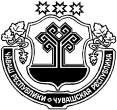 ЧУВАШСКАЯ РЕСПУБЛИКА ВУРНАРСКИЙ РАЙОН  МАЛТИ ИШЕК ЯЛ ПОСЕЛЕНИЙĚН АДМИНИСТРАЦИЙĚЙЫШĂНУ24 марта 2016 г. № 15-паМалти Ишек ялěАДМИНИСТРАЦИЯАЛГАЗИНСКОГО СЕЛЬСКОГОПОСЕЛЕНИЯ ПОСТАНОВЛЕНИЕ24 марта 2016 г. № 15-пад. Алгазино